Announcement of Open Position for Associate Pastor for Congregational CarePlease share this announcement with anyone you know who is in the ministry (whether they are seeking a new call or not) as well as with anyone who knows people in the ministry.  Presbyterian Church of the Cross (PCOC), in Omaha, Nebraska is currently seeking an Associate Pastor for Congregational Care.  PCOC is the largest PCUSA church in Nebraska with a specific vision to be mission-oriented, inclusive and welcoming, and open to new ideas.  We are a generous congregation that commits 20% of the annual budget to mission, prioritizing missions that encourage member involvement.  Our traditional worship is warm and personal and we have an outstanding music program that consistently attracts new members. PCOC is financially strong and just completed a $5 million renovation, debt-free.PCOC has a talented, close-knit staff who directs worship, mission, music, education, and the business of the church.  With this in mind, we are searching for an Associate Pastor who will: Lead the church’s successful pastoral care programs collaborate with staff/congregation to nurture new ideas/programs that respond to emerging caregiving needs across all age groupschallenge the church, and be challenged by the church, to discern how we will spread God’s love through our communityTo locate our Mission Discernment Profile (MDP) and read about our church and the position we are seeking to fill, visit the Church of the Cross homepage (https://churchofthecrossomaha.org/) or search by the church name (Church of the Cross) at the PCUSA Church Leadership Connection (https://clc.pcusa.org/)Please send questions about the position or send applications to APNC Co-Moderator, Keith Allen at  kdallen@unmc.edu.  Sincerely,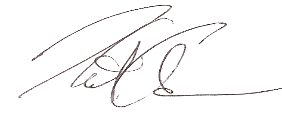 Keith Allen, Co-ModeratorAssociate Pastor Nominating CommitteePresbyterian Church of the CrossWebsite: https://churchofthecrossomaha.org/